Фахртдинова Дильбар Накифовна Учитель математики.МБОУ «Кубяковская СОШ» Муслюмовский муниципальный районРТМетодическая разработка занятия внеурочной деятельностиИнтеллектуальная игра по математике « БИНГОМАТ»«Учимся для жизни» Цель: развить внимание учащихся, настойчивость, логическое мышление, математическую речь. закрепить полученные ранее знания об арифметической и геометрической прогрессии в ходе интеллектуальной игры,  повышение финансовой грамотности, воспитывать внимательное отношение друг к другу, прививать умение слушать товарищей, умение работать в команде. Оборудование : школьная доска, проектор, карточки с заданиями, приборы для практической работы.Аннотация. В интеллектуальной игре участвуют ученики 9 класса, 2 или 3 команды , в зависимости от числа учащихся. Жюри выбирается из  3 учеников другого класса. Им заранее готовятся ответы ( Приложение 3) , они быстренько проверяют задания и баллы ставят в таблицу. Приложение 1План.Организационный момент.-2 минуты.Вступительное слово ведущего.. Представление команд. -8 минутЗадание 1( на читательскую грамотность)- 5 минутЗадание 2 ( на математическую грамотность)-7 минутЗадание 3 ( на финансовую грамотность)-7 минутЗадание 4( на финансовую грамотность)-7 минутПодведение итогов. Рефлексия.-5 минутХод игры.!. Организационный момент.2. Вступительное слово ведущего.. Ведущий: Добрый день, участники игры и гости! Я приветствую вас в интеллектуальной игре « БИНГОМАТ». А кто знает, что означает это слово? (ученики высказывают свои мнения) Да, это аббревиатура. Мы сейчас сами составим слова : первое слово  Будь  Интересным Начитанным Гордым Остроумным Мудрым Аккуратным  Требовательным (эти слова  или другие подсказывают участники) Под этим девизом начинаем нашу игру.  У нас соревнуются 3 команды. У команд должно  быть название. А названия команд лежат перед вами  в конвертах. (из букв собирают название команд) Оценивание 1 ком 3б, 2 ком 2 б , 3 ком 1б. Итак, мы начинаем игру. 1 задание для каждого ученика  3. Задание 1. Первое задание ОГЭ по математике.Оценивание: Сколько заданий правильно –столько баллов ставится4. Ведущий. Задание 2. Помоги бабушке и дедушке.« Золотой ус»  Есть такое целебное растение .Давайте сначала читаем легенду . Приложение 2  (Когда команды  выполняют задания,  ведущий организовывает  с болельщиками игру « Волшебный сундучок» Внутри сундука спрятаны какие-то предметы.  С помощью слов « да» и « нет» отгадывают предметы, кто отгадывает , получает приз.)  ( Если задача решена  правильно   ставится 5 б)5. Ведущий. Задание 3. Шофёры.6. Задание 4  «Волшебные красные коробочки» На столе стоят 3 красные коробки. Команды выбирают одну коробку. Сначала надо ответить на вопрос : Что это?  В коробках лежат денежные единицы ( доллары) .Потом перевести его в  рубли, для этого используют компьютер. Команды сами объясняют свои ответы.Подведение итогов. Рефлексия. Жюри объявляет победителя. Участникам выдаются стикеры, при выходе они оставляют и на доске со своими пожеланиями.	Приложение 1Таблица для баллов.Приложение 2Легенда о Золотом усе или Живом волосеРассказывают старики, что жил в одном селе парень по имени Василий. Красивый был, сильный да трудолюбивый. Кто б к нему не обратился с просьбой какой – тут же Василий откликался да помогал, никому не отказывал.Многие девки по нему сохли. А особенно Агрипина – дочь ведьмы, злая да завистливая. Та просто-таки проходу парню не давала! Поговаривали даже, что не единожды в драки с соперницами вступала, а которую не только поколотит, а еще и мать уговорит порчу на нее навести.Только сам-то Василий к Агрипине холоден был – не по нутру ему был её характер вспыльчивый, нрав недобрый. А полюбилась со временем парню тихая да покладистая Настасья – сирота бесприютная, которая подённой работой перебивалась да малолетнего братца поднимала.Заметила то Агрипина да и попыталась свести с ней счеты так же, как то с другими девками делала. Встретила злыдня сироту поздним вечером, прижала ее спиной к забору и собралась отраву страшную в лицо Настеньке плеснуть. Да не тут-то было!В кустах, как оказалось, поджидал любимую сам виновник – Василий. Выскочил он вовремя, оттолкнул злую девку, с ног сбил. А она со злобы не удержалась да и выплеснула смертельный отвар парню в глаза его! Вскрикнуть тот лишь успел слово одно – имя любимой своей, ненаглядной… И умер в одночасье.Змеей уползла Агрипина, исчезла из села, как будто и не было ее никогда здесь. И мать-ведьма тоже вместе с ней пропала.А Настасья упала на бездыханное тело Василия и зарыдала во весь голос… Как только ни просила она Всевышнего вернуть суженого, как ни молила его забрать лучше ее жизнь взамен – чуда такого не произошло. Только услышала она голос ангельский: «Возьми волосок, Настенька, из уса своего ненаглядного – это не простой волос, а живой. Посади его в горшочек с землей да ухаживай за ним, будто за цветком любимым. Сама увидишь, что из этого получится…»Так и сделала девушка: забрала один волосок из усов Василия да посадила его в горшок. Слезами своими полила она земельку ту, уж каких только слов ласковых не высказала. И зазолотился волосок, заискрился! На глазах он превратился в стебель сочный, на котором распустились листочки зелёные!Так и стал расти на окошке у Настеньки «золотой ус» — в память о её суженном. Разговаривала девушка с ним часто, про дела сельские рассказывала. И казалось ей, что отвечает растение ей, советы добрые даёт… Так появилось у  него ещё одно название – «живой волос».Заболел однажды у соседки младенчик – такой мальчуган хорошенький! Извелась совсем от горя матушка его, да и Настеньке до слез жаль было крошечку. Вот и пожалилась девушка своему Золотому усу: мол, сил смотреть на чужую боль нету, а как помочь – не ведаю. И показалось ей, что сказало растение: «А ты листочек мой сорви да отвар сделай – глядишь, и полегчает младенцу!»Так и поступила Настенька, как Живой волос ей посоветовал. И что же? Отступила болезнь от крохи невинной, выздоровел он, будто и не болел никогда! И пошла слава о знахарке всесильной по всем селениям вокруг. Стали люди идти к ней за помощью издалека, в узелках несли гостинцы нехитрые, подарки. А иные работу какую-никакую по хозяйству помогали ей выполнить в благодарность за лечение.Всем помогала Настасья, всех выручала. А Золотой ус с каждым разом становился все крепче, все сочнее да пышнее. И хозяйство у девушки стало крепче, чем у некоторых, и братишка подрос да в ученье к кузнецу пошёл – профессию приобрел.Так и прожила Анастасия всю жизнь незамужней, людей лечила да верность своему ненаглядному хранила. А после смерти ее брат разломил Золотой ус на кусочки да людям раздал в память о Василии да Настеньке, о любви их крепкой да доброте. Так и растет с тех пор у людей на подоконниках чудесное растение, которое излечить может множество болезней. Золотой ус его в народе зовут, а иные Живым волосом кличут.Приложение 3.  Ответы: Задание 1Задание 2На одного человека на 2 месяца 900 капель, на 2 человека 1800 капель.  Из 100 мг настоя получится 3000 капель. Ответ , да хватит.Задание 3.  1 день 50 км, 6 дней  300 км  300 :100 =3  3*9 =27 27*46=1242 рублей на 1 неделю.1242*4= 4968 рублей  Итого на 10  месяцев 49680  рублей Задание 4 1 доллар =103 рубля 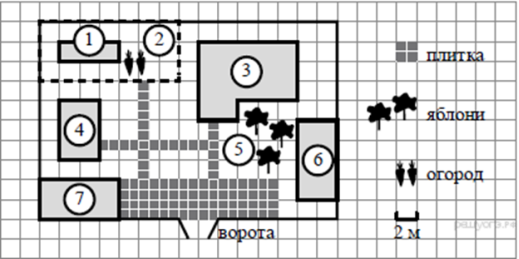 Прочитайте внимательно текст и выполните задание. На плане изображено домохозяйство по адресу: с. Авдеево, 3-й  Поперечный пер., д. 13 (сторона каждой клетки на плане равна 2 м). Участок имеет прямоугольную форму. Выезд и въезд осуществляются через единственные ворота. При входе на участок справа от ворот находится баня, а слева — гараж, отмеченный на плане цифрой 7. Площадь, занятая гаражом, равна 32 кв. м. Жилой дом находится в глубине территории. Помимо гаража, жилого дома и бани, на участке имеется сарай (подсобное помещение), расположенный рядом с гаражом, и теплица, построенная на территории огорода (огород отмечен цифрой 2).  По рисунку найдите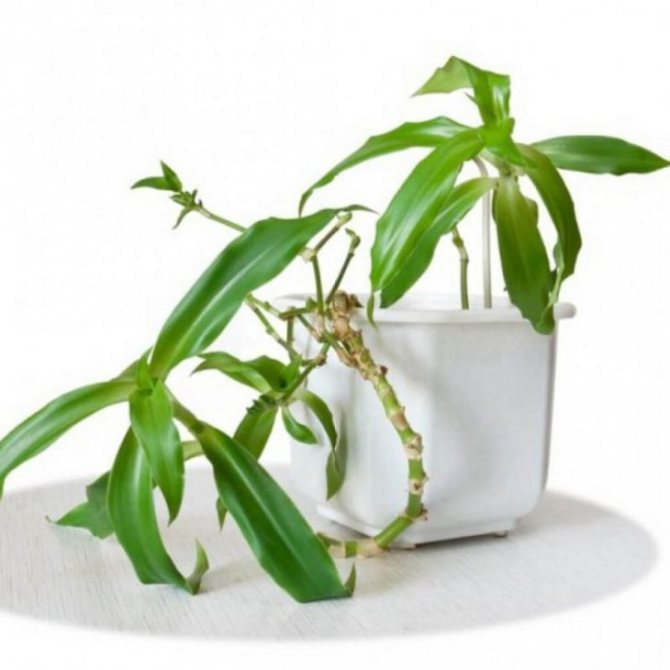 Задача. Народные целители предлагают приготовить настой « Золотого ус» таким образом. От стебля обрезать 7-10 «суставчиков». Погрузить в 100 мл. спиртового раствора (40-50%) .Поставить на 3 недели в темное место, чтобы прошла экстракция. Бабушка и дедушка решили лечить свои суставы. Надо пить настой по следующей схеме: в первый день 1 капель, а в каждый следующий день на 1 капель больше, чем предыдущий и так 1 месяц. Когда капель достигает 30 капель надо начинать  уменьшит на 1 капель и до 1 капля. Вопрос: хватит ли на двоих приготовленный настой на 2 месяца, если 5 мл  это 150 капельДвое учителей работают в школе , которая расположена в 25 км от их дома. Вычислите расходы на бензин для этих учителей за учебный год. .  В неделю работают  6 дней. 1 месяц  это 4 недели. Расход машины « Лада-Гранта»  9 литров на 100 км. Цена бензина А-92 равна 46 рублей на литр.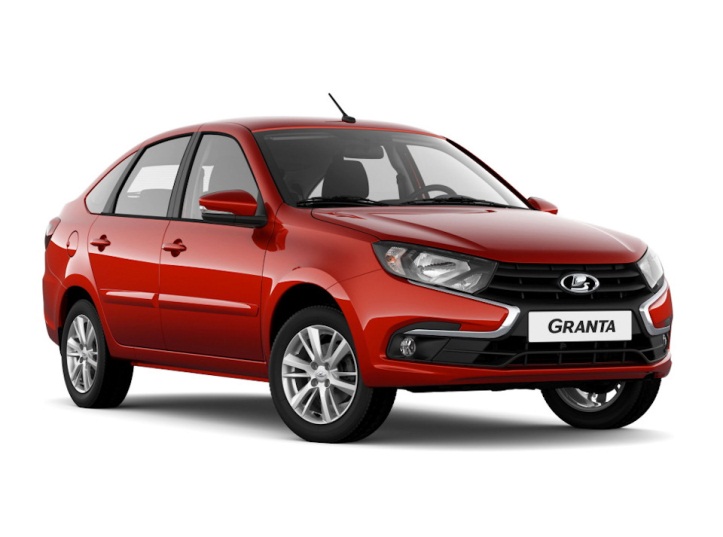 Задания 1 командаНазвание…………..2 командаНазвание………….3 командаНазвание………….Название команды1 задание ОГЭПомоги бабушке и дедушке.ШофёрыКрасные коробочкиБанягаражсарайЖилой дом6743